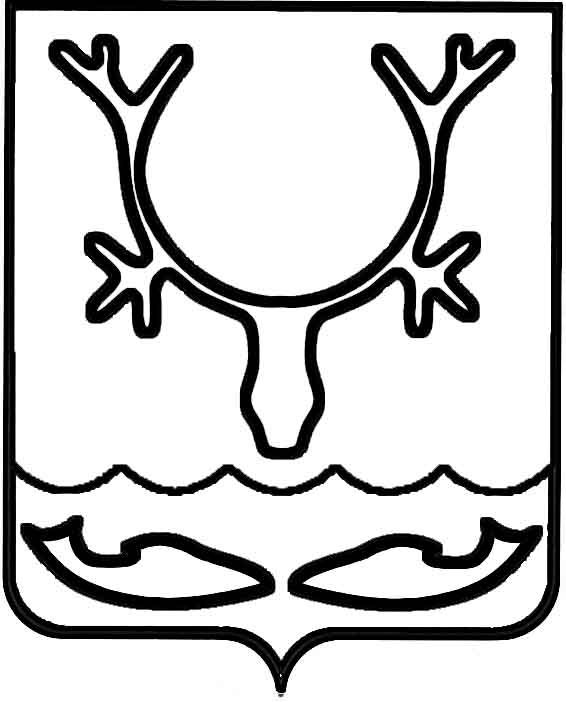 Администрация муниципального образования
"Городской округ "Город Нарьян-Мар"ПОСТАНОВЛЕНИЕО внесении изменений в постановление Администрации МО "Городской округ "Город Нарьян-Мар" от 31.08.2018 № 584 
"Об утверждении муниципальной программы муниципального образования "Городской округ "Город Нарьян-Мар" "Развитие предпринимательства в муниципальном образовании "Городской округ "Город 
Нарьян-Мар"В соответствии со статьей 179 Бюджетного кодекса Российской Федерации, Порядком разработки, реализации и оценки эффективности муниципальных программ МО "Городской округ "Город Нарьян-Мар", утвержденным постановлением Администрации МО "Городской округ "Город Нарьян-Мар" от 10.07.2018 № 453, 
в целях приведения муниципальной программы муниципального образования "Городской округ "Город Нарьян-Мар" "Развитие предпринимательства 
в муниципальном образовании "Городской округ "Город Нарьян-Мар" в соответствие с решением Совета городского округа "Город Нарьян-Мар" от 27.05.2021 № 206-р 
"О внесении изменений в Решение о бюджете муниципального образования "Городской округ "Город Нарьян-Мар" на 2021 год и на плановый период 2022 и 2023 годов" Администрация муниципального образования "Городской округ "Город Нарьян-Мар"П О С Т А Н О В Л Я Е Т:Внести изменения в муниципальную программу муниципального образования "Городской округ "Город Нарьян-Мар" "Развитие предпринимательства 
в муниципальном образовании "Городской округ "Город Нарьян-Мар", утвержденную постановлением Администрации МО "Городской округ "Город Нарьян-Мар" 
от 31.08.2018 № 584 (с изменениями, внесенными постановлением Администрации муниципального образования "Городской округ "Город Нарьян-Мар" от 31.03.2021 № 388) (далее – Программа), согласно приложению.Настоящее постановление вступает в силу после его официального опубликования.Приложениек постановлению Администрациимуниципального образования"Городской округ "Город Нарьян-Мар"от 21.07.2021 № 894ИЗМЕНЕНИЯВ МУНИЦИПАЛЬНУЮ ПРОГРАММУ МУНИЦИПАЛЬНОГООБРАЗОВАНИЯ "ГОРОДСКОЙ ОКРУГ "ГОРОД НАРЬЯН-МАР""РАЗВИТИЕ ПРЕДПРИНИМАТЕЛЬСТВА В МУНИЦИПАЛЬНОМОБРАЗОВАНИИ "ГОРОДСКОЙ ОКРУГ "ГОРОД НАРЬЯН-МАР"Строку "Соисполнители муниципальной программы" раздела I изложить в следующей редакции:"".В абзаце четвертом раздела IX цифры "31.12.2023" заменить цифрами "31.12.2024".Пункта 1.1 раздела Х изложить в следующей редакции:"".Пункт 1.4 раздела Х дополнить подпунктом 5 следующего содержания:"5. Количество проведенных ярмарок (в том числе ярмарок выходного дня). Показатель определяется методом прямого подсчета по факту на основе представленной информации от МБУ "Чистый город" о ярмарках выходного дня. Данные целевого показателя рассчитываются за отчетный год.".Строку "Сроки и этапы реализации муниципальной программы" пункта 1.1 раздела ХI изложить в следующей редакции:"".Приложение 1 к муниципальной программе муниципального образования "Городской округ "Город Нарьян-Мар" "Развитие предпринимательства 
в муниципальном образовании "Городской округ "Город Нарьян-Мар" изложить 
в следующей редакции:"Приложение 1к муниципальной программемуниципального образования "Городскойокруг "Город Нарьян-Мар" "Развитиепредпринимательства в муниципальномобразовании "Городской округ"Город Нарьян-Мар"Переченьцелевых показателей муниципальной программы муниципальногообразования "Городской округ "Город Нарьян-Мар" "Развитиепредпринимательства в муниципальном образовании"Городской округ "Город Нарьян-Мар"Ответственный исполнитель: управление экономического и инвестиционного развития Администрации МО "Городской округ "Город Нарьян-Мар".".Приложение 2 к муниципальной программе муниципального образования "Городской округ "Город Нарьян-Мар" "Развитие предпринимательства 
в муниципальном образовании "Городской округ "Город Нарьян-Мар" изложить 
в следующей редакции:"Приложение 2к муниципальной программе муниципального образования "Городской округ"Город Нарьян-Мар" "Развитие предпринимательства в муниципальном образовании "Городской округ "Город Нарьян-Мар"Ресурсное обеспечениереализации муниципальной программы муниципального образования "Городской округ "Город Нарьян-Мар""Развитие предпринимательства в муниципальном образовании "Городской округ "Город Нарьян-Мар"Ответственный исполнитель: управление экономического и инвестиционного развития Администрации МО "Городской округ "Город Нарьян-Мар"".Приложение 3 к муниципальной программе муниципального образования "Городской округ "Город Нарьян-Мар" "Развитие предпринимательства в муниципальном образовании "Городской округ "Город Нарьян-Мар" изложить в следующей редакции:"Приложение 3к муниципальной программе муниципального образования "Городской округ"Город Нарьян-Мар" "Развитие предпринимательствав муниципальном образовании "Городской округ "Город Нарьян-Мар"Переченьмероприятий муниципальной программы (подпрограммы)муниципального образования "Городской округ "Город Нарьян-Мар""Развитие предпринимательства в муниципальном образовании "Городской округ "Город Нарьян-Мар"Ответственный исполнитель: управление экономического и инвестиционного развития Администрации МО "Городской округ "Город Нарьян-Мар"".21.07.2021№894Глава города Нарьян-Мара О.О. БелакСоисполнители муниципальной программыУправление муниципального имущества и земельных отношений Администрации МО "Городской округ "Город Нарьян-Мар".Муниципальное казенное учреждение "Управление городского хозяйства города Нарьян-Мара".Муниципальное бюджетное учреждение "Чистый город".Наименование подпрограммыПодпрограмма 1 "Развитие предпринимательства и торговли в муниципальном образовании "Городской округ "Город Нарьян-Мар" муниципальной программы муниципального образования "Городской округ "Город Нарьян-Мар" "Развитие предпринимательства в муниципальном образовании "Городской округ "Город Нарьян-Мар" (далее - Подпрограмма 1)Ответственный исполнитель подпрограммыУправление экономического и инвестиционного развития Администрации МО "Городской округ "Город Нарьян-Мар"Соисполнители муниципальной программыУправление муниципального имущества и земельных отношений Администрации МО "Городской округ "Город Нарьян-Мар".Муниципальное бюджетное учреждение "Чистый город".Цели подпрограммыРазвитие инструментов финансовой и имущественной поддержки для субъектов малого и среднего предпринимательстваЗадачи подпрограммы1. Предоставление мер финансовой поддержки субъектам малого и среднего предпринимательства.2. Включение дополнительных объектов в Перечень муниципального имущества, предназначенного для передачи во владение и (или) в пользование субъектам малого и среднего предпринимательства и организациям, обеспечивающим инфраструктуру поддержки субъектов малого и среднего предпринимательства (далее - Перечень муниципального имущества).3. Создание условий, способствующих развитию многоформатной торговли на территории городаЦелевые показатели подпрограммы1. Количество сохраненных и вновь созданных рабочих мест у субъектов малого и среднего предпринимательства, получивших поддержку в рамках Подпрограммы 1.2. Доля объектов недвижимого имущества, вовлеченного в экономический оборот, по отношению к общему числу объектов, включенных в Перечень муниципального имущества.3. Количество проведенных ярмарок (в том числе ярмарок выходного дня).4. Доля договоров, заключенных с субъектами малого и среднего предпринимательства на размещение нестационарных торговых объектов, к общему количеству мест, указанных в Схеме размещения нестационарных торговых объектов на территории МО "Городской округ "Город Нарьян-Мар" (далее - Схема НТО)Сроки и этапы реализации подпрограммыПодпрограмма 1 реализуется в сроки с 2019 по 2024 годы.Этапы реализации Подпрограммы 1 не выделяютсяОбъемы и источники финансирования подпрограммыОбщий объем финансирования Подпрограммы 1 
19 503,00000 тыс. руб., в том числе по годам:2019 год – 3 760,0 тыс. руб.;2020 год – 3 888,0 тыс. руб.;2021 год – 2 891,00000 тыс. руб.;2022 год – 2 988,00000 тыс. руб.;2023 год – 2 988,00000 тыс. руб.;2024 год – 2 988,00000 тыс. руб.В том числе:за счет средств городского бюджета 
19 503,00000 тыс. руб., в том числе по годам:2019 год – 3 760,0 тыс. руб.;2020 год – 3 888,0 тыс. руб.;2021 год – 2 891,00000 тыс. руб.;2022 год – 2 988,00000 тыс. руб.;2023 год – 2 988,00000 тыс. руб.;2024 год – 2 988,00000 тыс. руб.Ожидаемые результаты реализации подпрограммыРеализация Подпрограммы 1 позволит достичь следующих результатов:1. Увеличить количество сохраненных и вновь созданных рабочих мест у субъектов малого и среднего предпринимательства, получивших поддержку в рамках Подпрограммы 1, до 25 ед. по состоянию на 31.12.2024.2. Увеличить долю объектов недвижимого имущества, вовлеченного в экономический оборот, по отношению к общему числу объектов, включенных в Перечень муниципального имущества, до 100% за год.3. Увеличить долю договоров, заключенных с субъектами малого и среднего предпринимательства на размещение нестационарных торговых объектов, к общему количеству мест, указанных в Схеме размещения нестационарных торговых объектов на территории МО "Городской округ "Город Нарьян-Мар", до 85% за годОбъемы и источники финансирования подпрограммыОбщий объем финансирования Подпрограммы 2 
3 270,00000 тыс. руб., в том числе по годам:2019 год – 568,0 тыс. руб.;2020 год – 581,0 тыс. руб.;2021 год – 378,00000 тыс. руб.;2022 год – 581,00000 тыс. руб.;2023 год – 581,00000 тыс. руб.;2024 год – 581,00000 тыс. руб.В том числе:за счет средств городского бюджета 
3 270,00000 тыс. руб., в том числе по годам:2019 год – 568,0 тыс. руб.;2020 год – 581,0 тыс. руб.;2021 год – 378,00000 тыс. руб.;2022 год – 581,00000 тыс. руб.;2023 год – 581,00000 тыс. руб.;2024 год – 581,00000 тыс. руб.№ п/пНаименованиеЕд. изм.Значения целевых показателейЗначения целевых показателейЗначения целевых показателейЗначения целевых показателейЗначения целевых показателейЗначения целевых показателейЗначения целевых показателей№ п/пНаименованиеЕд. изм.Базовый 2017 год2019 год2020 год2021 год2022 год2023 год2024 годАБ123456Муниципальная программа "Развитие предпринимательства в муниципальном образовании "Городской округ "Город Нарьян-Мар"Муниципальная программа "Развитие предпринимательства в муниципальном образовании "Городской округ "Город Нарьян-Мар"Муниципальная программа "Развитие предпринимательства в муниципальном образовании "Городской округ "Город Нарьян-Мар"Муниципальная программа "Развитие предпринимательства в муниципальном образовании "Городской округ "Город Нарьян-Мар"Муниципальная программа "Развитие предпринимательства в муниципальном образовании "Городской округ "Город Нарьян-Мар"Муниципальная программа "Развитие предпринимательства в муниципальном образовании "Городской округ "Город Нарьян-Мар"Муниципальная программа "Развитие предпринимательства в муниципальном образовании "Городской округ "Город Нарьян-Мар"Муниципальная программа "Развитие предпринимательства в муниципальном образовании "Городской округ "Город Нарьян-Мар"Муниципальная программа "Развитие предпринимательства в муниципальном образовании "Городской округ "Город Нарьян-Мар"Муниципальная программа "Развитие предпринимательства в муниципальном образовании "Городской округ "Город Нарьян-Мар"1Количество субъектов малого и среднего предпринимательстваединиц на 10 тыс. человек населения3483503513533553573602Обеспеченность населения города Нарьян-Мара площадью стационарных торговых объектовкв. м на 1 тыс. человекНе менее 505Не менее 505Не менее 505Не менее 505Не менее 505Не менее 505Не менее 5053Доля проектов муниципальных нормативных правовых актов, прошедших оценку регулирующего воздействия с участием субъектов малого и среднего предпринимательствапроцент141418222530304Доля закупок среди субъектов малого предпринимательства, осуществляемых в соответствии с Федеральным законом N 44-ФЗ 
"О контрактной системе в сфере закупок товаров, работ, услуг для обеспечения государственных и муниципальных нужд"процентНе менее 15%Не менее 15%Не менее 15%Не менее 15%Не менее 15%Не менее 15%Не менее 15%Подпрограмма 1 "Развитие предпринимательства и торговли в муниципальном образовании "Городской округ "Город Нарьян-Мар"Подпрограмма 1 "Развитие предпринимательства и торговли в муниципальном образовании "Городской округ "Город Нарьян-Мар"Подпрограмма 1 "Развитие предпринимательства и торговли в муниципальном образовании "Городской округ "Город Нарьян-Мар"Подпрограмма 1 "Развитие предпринимательства и торговли в муниципальном образовании "Городской округ "Город Нарьян-Мар"Подпрограмма 1 "Развитие предпринимательства и торговли в муниципальном образовании "Городской округ "Город Нарьян-Мар"Подпрограмма 1 "Развитие предпринимательства и торговли в муниципальном образовании "Городской округ "Город Нарьян-Мар"Подпрограмма 1 "Развитие предпринимательства и торговли в муниципальном образовании "Городской округ "Город Нарьян-Мар"Подпрограмма 1 "Развитие предпринимательства и торговли в муниципальном образовании "Городской округ "Город Нарьян-Мар"Подпрограмма 1 "Развитие предпринимательства и торговли в муниципальном образовании "Городской округ "Город Нарьян-Мар"Подпрограмма 1 "Развитие предпринимательства и торговли в муниципальном образовании "Городской округ "Город Нарьян-Мар"5Количество сохраненных и вновь созданных рабочих мест у субъектов малого и среднего предпринимательства, получивших поддержку в рамках Подпрограммы 1ед.141620202525256Доля объектов недвижимого имущества, вовлеченного в экономический оборот, по отношению к общему числу объектов, включенных в Перечень муниципального имуществапроцент506070708080907Количество проведенных ярмарок (в том числе ярмарок выходного дня)ед.9113----8Доля договоров, заключенных с субъектами малого и среднего предпринимательства на размещение нестационарных торговых объектов, к общему количеству мест, указанных в Схеме НТОпроцент50607075808590Подпрограмма 2 "Популяризация предпринимательской деятельности в муниципальном образовании "Городской округ "Город Нарьян-Мар"Подпрограмма 2 "Популяризация предпринимательской деятельности в муниципальном образовании "Городской округ "Город Нарьян-Мар"Подпрограмма 2 "Популяризация предпринимательской деятельности в муниципальном образовании "Городской округ "Город Нарьян-Мар"Подпрограмма 2 "Популяризация предпринимательской деятельности в муниципальном образовании "Городской округ "Город Нарьян-Мар"Подпрограмма 2 "Популяризация предпринимательской деятельности в муниципальном образовании "Городской округ "Город Нарьян-Мар"Подпрограмма 2 "Популяризация предпринимательской деятельности в муниципальном образовании "Городской округ "Город Нарьян-Мар"Подпрограмма 2 "Популяризация предпринимательской деятельности в муниципальном образовании "Городской округ "Город Нарьян-Мар"Подпрограмма 2 "Популяризация предпринимательской деятельности в муниципальном образовании "Городской округ "Город Нарьян-Мар"Подпрограмма 2 "Популяризация предпринимательской деятельности в муниципальном образовании "Городской округ "Город Нарьян-Мар"Подпрограмма 2 "Популяризация предпринимательской деятельности в муниципальном образовании "Городской округ "Город Нарьян-Мар"9Количество информационных материалов о мерах, направленных на поддержку субъектов малого и среднего предпринимательства, популяризацию предпринимательской деятельности, размещенных в средствах массовой информацииед.910121518202210Количество субъектов малого и среднего предпринимательства, получивших консультации по различным направлениям предпринимательской деятельностиед.4050506060707011Количество субъектов малого и среднего предпринимательства, принявших участие в конкурсах, проведенных в рамках Подпрограммы 2ед.11677889Наименование муниципальной программы (подпрограммы)Источник финансированияОбъем финансирования, тыс. рублейОбъем финансирования, тыс. рублейОбъем финансирования, тыс. рублейОбъем финансирования, тыс. рублейОбъем финансирования, тыс. рублейОбъем финансирования, тыс. рублейОбъем финансирования, тыс. рублейНаименование муниципальной программы (подпрограммы)Источник финансированияВсегов том числе:в том числе:в том числе:в том числе:в том числе:в том числе:Наименование муниципальной программы (подпрограммы)Источник финансированияВсего2019 год2020 год2021 год2022 год2023 год2024 годАБ1234567Муниципальная программа "Развитие предпринимательства в муниципальном образовании "Городской округ "Город Нарьян-Мар"Всего,
в том числе:22 773,04 328,04 469,03 269,000003 569,000003 569,000003 569,00000Муниципальная программа "Развитие предпринимательства в муниципальном образовании "Городской округ "Город Нарьян-Мар"городской бюджет22 773,04 328,04 469,03 269,000003 569,000003 569,000003 569,00000Подпрограмма 1 "Развитие предпринимательства и торговли в муниципальном образовании "Городской округ "Город Нарьян-Мар"Итого,
в том числе:19 503,03 760,03 888,02 891,000002 988,000002 988,000002 988,00000Подпрограмма 1 "Развитие предпринимательства и торговли в муниципальном образовании "Городской округ "Город Нарьян-Мар"городской бюджет19 503,03 760,03 888,02 891,000002 988,000002 988,000002 988,00000Подпрограмма 2 "Популяризация предпринимательской деятельности в муниципальном образовании "Городской округ "Город Нарьян-Мар"Итого,
в том числе:3 270,0568,0581,0378,00000581,00000581,00000581,00000Подпрограмма 2 "Популяризация предпринимательской деятельности в муниципальном образовании "Городской округ "Город Нарьян-Мар"городской бюджет3 270,0568,0581,0378,00000581,00000581,00000581,00000№ п/пНаименование направления (мероприятия)Источник финансированияОбъем финансирования, тыс. руб.Объем финансирования, тыс. руб.Объем финансирования, тыс. руб.Объем финансирования, тыс. руб.Объем финансирования, тыс. руб.Объем финансирования, тыс. руб.Объем финансирования, тыс. руб.№ п/пНаименование направления (мероприятия)Источник финансированияВсегов том числе:в том числе:в том числе:в том числе:в том числе:в том числе:№ п/пНаименование направления (мероприятия)Источник финансированияВсего2019 год2020 год2021 год2022 год2023 год2024 годПодпрограмма 1 "Развитие предпринимательства и торговли в муниципальном образовании "Городской округ "Город Нарьян-Мар"Подпрограмма 1 "Развитие предпринимательства и торговли в муниципальном образовании "Городской округ "Город Нарьян-Мар"Подпрограмма 1 "Развитие предпринимательства и торговли в муниципальном образовании "Городской округ "Город Нарьян-Мар"Подпрограмма 1 "Развитие предпринимательства и торговли в муниципальном образовании "Городской округ "Город Нарьян-Мар"Подпрограмма 1 "Развитие предпринимательства и торговли в муниципальном образовании "Городской округ "Город Нарьян-Мар"Подпрограмма 1 "Развитие предпринимательства и торговли в муниципальном образовании "Городской округ "Город Нарьян-Мар"Подпрограмма 1 "Развитие предпринимательства и торговли в муниципальном образовании "Городской округ "Город Нарьян-Мар"Подпрограмма 1 "Развитие предпринимательства и торговли в муниципальном образовании "Городской округ "Город Нарьян-Мар"Подпрограмма 1 "Развитие предпринимательства и торговли в муниципальном образовании "Городской округ "Город Нарьян-Мар"Подпрограмма 1 "Развитие предпринимательства и торговли в муниципальном образовании "Городской округ "Город Нарьян-Мар"1.1.Основное мероприятие:
Реализация мероприятий по поддержке и развитию малого и среднего предпринимательстваИтого,
в том числе:19 403,03 760,03 788,02 891,000002 988,000002 988,000002 988,000001.1.Основное мероприятие:
Реализация мероприятий по поддержке и развитию малого и среднего предпринимательствагородской бюджет19 403,03 760,03 788,02 891,000002 988,000002 988,000002 988,000001.1.1.Финансовая поддержка субъектов малого и среднего предпринимательстваИтого,
в том числе:19 403,03 760,03 788,02 891,000002 988,000002 988,000002 988,000001.1.1.Финансовая поддержка субъектов малого и среднего предпринимательствагородской бюджет19 403,03 760,03 788,02 891,000002 988,000002 988,000002 988,000001.1.1.- изменение корректирующего коэффициента базовой доходности К2 для исчисления единого налога на вмененный доходбез финансирования0,00,00,0----1.1.1.- предоставление грантов начинающим предпринимателям на создание собственного бизнеса городской бюджет5 800,02 000,00,0800,000001 000,000001 000,000001 000,000001.1.1.- субсидия на возмещение части затрат за приобретение и доставку имуществагородской бюджет7 580,8873,02 504,81 203,000001 000,000001 000,000001 000,000001.1.1.- субсидия на возмещение части затрат за аренду нежилых зданий и помещенийгородской бюджет4 099,0704,0643,0688,00000688,00000688,00000688,000001.1.1.- субсидия на возмещение части затрат за подготовку, переподготовку и повышение квалификации кадровгородской бюджет1 333,0183,0250,0150,00000250,00000250,00000250,000001.1.1.- субсидия на возмещение части затрат за приобретение и доставку расходных материаловгородской бюджет230,00,030,050,0000050,0000050,0000050,000001.1.1.- субсидия на возмещение части затрат за аренду нежилых зданий и помещений в связи с введением режима повышенной готовности в части приостановления деятельности отдельных субъектов малого и среднего предпринимательствагородской бюджет360,20,0360,20,000000,000000,000000,000001.1.1.- субсидия на возмещение части затрат за приобретение и доставку расходных материалов в части приобретения антисептических средств и средств индивидуальной защитыгородской бюджет0,00,00,00,000000,000000,000000,000001.1.2.Имущественная поддержка субъектов малого и среднего предпринимательстваИтого,
в том числе:0,00,00,00,000000,000000,000000,00000- обеспечение субъектам малого и среднего предпринимательства доступа к неиспользуемому муниципальному имуществубез финансирования0,00,00,00,000000,000000,000001.2.Основное мероприятие:
Реализация мероприятий по поддержке и развитию предприятий торговлиИтого,
в том числе:100,00,0100,00,000000,000000,000000,000001.2.Основное мероприятие:
Реализация мероприятий по поддержке и развитию предприятий торговлигородской бюджет100,00,0100,00,000000,000000,000000,000001.2.1.Развитие торговли Итого,
в том числе:100,00,0100,00,000000,000000,000000,000001.2.1.Развитие торговли городской бюджет100,00,0100,00,000000,000000,000000,000001.2.1.- организация праздничных ярмарок и ярмарок выходного днябез финансирования0,00,00,00,000000,000000,000000,000001.2.1.- организация сезонной торговли и летних кафебез финансирования0,00,00,00,000000,000000,000000,000001.2.1.- субсидия на возмещение части затрат за приобретение и установку нестационарных торговых объектовгородской бюджет100,00,0100,00,000000,000000,000000,000001.2.1.- разработка, утверждение и корректировка схем размещения нестационарных торговых объектовбез финансирования0,00,00,00,000000,000000,000000,00000Итого по Подпрограмме 1, в том числе:19 503,03 760,03 888,02 891,000002 988,000002 988,000002 988,00000городской бюджет 19 503,03 760,03 888,02 891,000002 988,000002 988,000002 988,00000Подпрограмма 2 "Популяризация предпринимательской деятельности в муниципальном образовании "Городской округ "Город Нарьян-Мар"Подпрограмма 2 "Популяризация предпринимательской деятельности в муниципальном образовании "Городской округ "Город Нарьян-Мар"Подпрограмма 2 "Популяризация предпринимательской деятельности в муниципальном образовании "Городской округ "Город Нарьян-Мар"Подпрограмма 2 "Популяризация предпринимательской деятельности в муниципальном образовании "Городской округ "Город Нарьян-Мар"Подпрограмма 2 "Популяризация предпринимательской деятельности в муниципальном образовании "Городской округ "Город Нарьян-Мар"Подпрограмма 2 "Популяризация предпринимательской деятельности в муниципальном образовании "Городской округ "Город Нарьян-Мар"Подпрограмма 2 "Популяризация предпринимательской деятельности в муниципальном образовании "Городской округ "Город Нарьян-Мар"Подпрограмма 2 "Популяризация предпринимательской деятельности в муниципальном образовании "Городской округ "Город Нарьян-Мар"Подпрограмма 2 "Популяризация предпринимательской деятельности в муниципальном образовании "Городской округ "Город Нарьян-Мар"2.1.Основное мероприятие:
Формирование благоприятной среды для развития малого и среднего предпринимательства в МО "Городской округ "Город Нарьян-Мар"Итого,
в том числе:3 270,0568,0581,0378,00000581,00000581,00000581,000002.1.Основное мероприятие:
Формирование благоприятной среды для развития малого и среднего предпринимательства в МО "Городской округ "Город Нарьян-Мар"городской бюджет3 270,0568,0581,0378,00000581,00000581,00000581,000002.1.1.Консультационная, организационная поддержка развития малого и среднего предпринимательстваИтого,
в том числе:0,00,00,00,000000,000000,000000,000002.1.1.Консультационная, организационная поддержка развития малого и среднего предпринимательствагородской бюджет0,00,00,00,000000,000000,000000,000002.1.1.- консультирование по вопросам, касающихся деятельности субъектов малого и среднего предпринимательствабез финансирования0,00,00,00,000000,000000,000000,000002.1.1.- организация заседаний членов Координационного совета при Администрации МО "Городской округ "Город Нарьян-Мар" по поддержке субъектов малого и среднего предпринимательствабез финансирования0,00,00,00,000000,000000,000000,000002.1.1.- формирование и ведение реестра субъектов малого и среднего предпринимательства – получателей муниципальной поддержкибез финансирования0,00,00,00,000000,000000,000000,000002.1.1.- предоставление субъектам малого и среднего предпринимательства возможности пользования информационно-правовыми системами "Консультант Плюс", "Гарант"без финансирования0,00,00,00,000000,000000,000000,000002.1.2.Информационная поддержка развития малого и среднего предпринимательстваИтого, в том числе:230,030,040,040,0000040,0000040,0000040,000002.1.2.Информационная поддержка развития малого и среднего предпринимательствагородской бюджет230,030,040,040,0000040,0000040,0000040,000002.1.2.- размещение в средствах массовой информации публикаций, рекламно-информационных материалов о проблемах, достижениях и перспективах развития малого и среднего предпринимательствагородской бюджет 230,030,040,040,0000040,0000040,0000040,000002.1.2.- размещение на официальном сайте рекламно-информационных материалов о проблемах, достижениях и перспективах развития малого и среднего предпринимательствабез финансирования0,00,00,00,000000,000000,000000,000002.1.3.Повышение привлекательности предпринимательской деятельностиИтого, в том числе:3 040,0538,0541,0338,00000541,00000541,00000541,000002.1.3.Повышение привлекательности предпринимательской деятельностигородской бюджет3 040,0538,0541,0338,00000541,00000541,00000541,000002.1.3.- привлечение субъектов малого и среднего предпринимательства к выполнению работ (услуг) в сфере строительства и ЖКХ, участию в муниципальном заказебез финансирования0,00,00,00,000000,000000,000000,000002.1.3.- проведение конкурса швейного мастерствагородской бюджет229,0229,00,00,000000,000000,000000,000002.1.3.- проведение конкурса профессионального мастерствагородской бюджет1 145,00,0229,0229,00000229,00000229,00000229,000002.1.3.- проведение конкурса на лучшее новогоднее оформление городской бюджет545,00,0109,0109,00000109,00000109,00000109,000002.1.3.- проведение конкурса "Лучший предприниматель  года"городской бюджет1 121,0309,0203,00,00000203,00000203,00000203,00000Итого по Подпрограмме 2, в том числе:3 270,0568,0581,0378,00000581,00000581,00000581,00000городской бюджет 3 270,0568,0581,0378,00000581,00000581,00000581,00000Всего по программе, в том числе:22 773,04 328,04 469,03 269,000003 569,000003 569,000003 569,00000городской бюджет 22 773,04 328,04 469,03 269,000003 569,000003 569,000003 569,00000